 Final Inspection Report  	Date ____________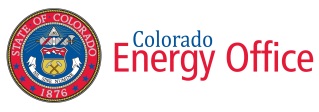 Agency _____________ Job# _________________ City: _______________________ County: ________________________Agency Auditor:  ______________________________ Agency Inspector:  ____________________________________Gas  Electric  Propane  Solid  (Type) ______________________________________________________Ranch  2 Story  Tri-level   Mobile  Other: _________________________________________________Exterior Condition: Fair   Good  Excellent  Notes: __________________________________________Brick   Double Brick   Siding   Stucco   Block   Adobe  Metal   Other _________Comments: _________________________________________________ Year Built ______________ Multifamily? Owner  Renter  Landlord Contribution Completed   In Progress 			Date Reported in BWR __________________________FILE REVIEW -					Unit Assessed Using: Energy Audit (Name of Audit) ____________________________________________Waiver Granted For This Unit?  								YES	NO	N/AWork Order/Building Weatherization Report		  	  	  	DOE Investment $____________ Owner Investment $_______________ Total Job $ _________Work Agreement/Permission Documentation		  	  	  Lead-Paint Notification Documentation		  	  	  Certified Renovator Documentation			  	  	  Mold/Moisture Assessment				  	 	  Other Hazardous Notification 				  	  	  State Historic Preservation Docs  (Pre-1951)		  	  	  Combustion Appliance Testing: 			  	  	  Comments: _________________________________________________________________________________________________Post Blower Door Results (@CFM 50) Pre #: _______ Mid #: _______ Post #: _______ BTL: __________Pressure Diagnostics (Pressure or ZPD)		 	  	  Final Signed/Dated Inspection Form			 	  	  Agency Go-Back Required on this Unit?		 	  	  Client Satisfaction Signed/Dated			 	  	   Minor Finding	 Major Finding	 Go-Back RequiredComments: ________________________________________________________________________________________________________________________________________________________________________________________________________________ON-SITE WORK ASSESSMENT – AIR SEALING -		YES	NO	N/AAir Sealing Performed: 						Window/Door weather-stripping 				Energy Related Repair ___________				Work Meets Standards:						 Minor Finding	 Major Finding	 Go-Back RequiredComments: _______________________________________________________________________________________________ATTICAttic Insulation Installed					Pre-WX R: _____ Post-WX R: ______ # Bags: ________ (or other Quantity) ___________________________Good coverage & R-Value					Good Patching/Plug work (ceiling drill & fill)			Good Patching/Plug work (Mobile Home Lid)			Insulation Certificate Completed & Posted			Heat Source/ Vent  Damming					Attic Access Insulated and Secured				Ventilation 							Energy Related Repairs _______________________			Work Meets Standards:						 Minor Finding	 Major Finding	 Go-Back RequiredComments: ________________________________________________________________________________________________SIDEWALLS/KNEEWALLS -					Sidewall Insulation Installed					Drill & Fill Method 						Batt Method 							Other (Foam board, Spray Foam, etc.)  			Pre-WX R: ______ Post-WX R: ______ # Bags: _______ (or other Quantity) ____________________________Plugs, Patching, & Painting Appropriate			Kneewall Areas Insulated					Insulation Certificate Completed & Posted			Energy Related Repairs ______________________			Work Meets Standards:						 Minor Finding	 Major Finding	 Go-Back RequiredComments: _______________________________________________________________________________________________SUBSPACE - 	Slab  Crawl  Basement 	Foundation/Perimeter Insulation				Under-floor/Belly Insulation					Belly Patching (Mobile Home)					Basement Sidewall Insulation					Pre-WX R: ______ Post-WX R: ______ # Bags: ______ (other Quantity) _______________________________Vapor Retarder added; Coverage & Secure			Energy Related Repairs _______________________			Work Meets Standards:						 Minor Finding	 Major Finding	 Go-Back RequiredComments: ______________________________________________________________________________________________HEATING, VENTILATION -  	YES	NO	N/AHeating System Replacement (Efficiency)			Heating System Cleaning, Tune-Up/Filter			Distribution System Modifications 				Duct/Boot Sealing						Return Air Vents Sealed Off (Mobile Home)			Return Air Grills Added:				Ventilation Installation/Modification				Set-Back Thermostat Installation				Energy Related Repairs ______________________			Work Meets Standards:						 Minor Finding	 Major Finding	 Go-Back RequiredComments: _____________________________________________________________________________________________WINDOWS/DOORS -				Number Of Windows Replaced: ____________			Number Of Storm Windows Installed: _______			Number Of Doors Replaced:  _______				Energy Related Repairs ________________________			Work Meets Standards:						 Minor Finding	 Major Finding	 Go-Back RequiredComments: ______________________________________________________________________________________________OTHER MEASURES – Water Heater Tank Wrap					Water Heater Pipe Wrap	 (1st 3 ft hot & cold)			Water Heater Door Insulated (Mobile Home)			Pipe Insulation added (correct size / diam?)			Low Flow Fixtures Installed:  #__________			Lighting – CFLs Installed:  #_____________			Fridge Replacement  Meter  Database			Other Measures: _________________________			Work Meets Standards:						 Minor Finding	 Major Finding	 Go-Back RequiredComments: ______________________________________________________________________________________________HEALTH & SAFETY MEASURES -Attic H&S: 							Building Interior:							Subspace:								Building Exterior:						HVAC – Repair/Replacement (H&S)				Water Heater – Repair/Replacement (H&S)			Smoke /Carbon Monoxide Detectors: #______			Testing (Radon, Asbestos, etc) ________________ 			Other H&S Measures: __________________________			Work Meets Standards:						 Minor Finding	 Major Finding	 Go-Back RequiredComments: ________________________________________________________________________________________________OTHER ENERGY RELATED REPAIRS (Not noted elsewhere) -	YES	NO	N/AOther Repair Measures:________________________ 		_________________________________________________________________________________________________________Measure(s) tied to for SIR: __________________________________________________________________________Work Meets Standards:						Comments: _______________________________________________________________________________________________Agency Personnel Present During State Inspection:  ___________________________________________________CEO Inspector ______________________________ Inspection Outcome:  Pass   Fail   Go-Back ADDITIONAL COMMENTS/NOTES: ________________________________________________________________________________________________________________________________________________________________________________________________________________________________________________________________________________________________________________________________________________________________________________________________________________________________________________________________________________________________________________________________________________________________________________________________________________________________________________________________________________________________________________________________________________________________________________________________________________________________________________________________________________________________________________________________________________________________________________________________________________________________________________________________________________________________________________________________________________________________________________________________________________________________________________________________________________________________________________________________________________________________________________________________________________________________________________________________________________________________________________________________________________________________________________________________________________________________________________________________________________________________________________________________________________________________________________________________________________________________________________